IAU Office of Astronomy for Development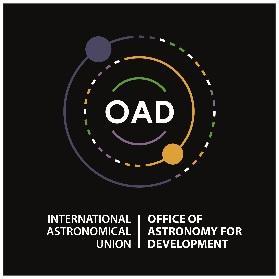 Annual Call for Proposals 2023: Stage 1 ApplicationIf you need support for accessibility, please write to us at info@astro4dev.org.Although the OAD is a global office, English is the official working language of the OAD. We request that all applications be submitted in English. For translation assistance, please contact us at info@astro4dev.org by May 14. Similarly, for proposal writing assistance, contact us at at info@astro4dev.org by May 14. More informationBefore you begin your application, please read the Full Text of the call. It is also highly recommended that you read the ‘Getting Started’ section, and complete the online short course on Astronomy for Development to help you develop your proposal.Questions marked with * are compulsory.Only online applications will be accepted. Use this document to prepare your answers. For any questions or issues, please write to us at info@astro4dev.org. DEMOGRAPHIC INFORMATION:This section is not part of the proposal application. Any data collected will be stored and used by the OAD and not shared with the review panel. The information will help us understand who is applying for IAU OAD grants. Your personal data will be processed in accordance with data protection and privacy laws.1. Your age*18-3536-5051-6565+prefer not to say2. Your gender*3. Your highest level of educational qualification*high schooldiplomabachelor’s degreemasters degreephdother (please specify)prefer not to say4. Your professional or educational background*what is your field of study or work?APPLICATION1. First Name and Surname *2. Email *3. Project Name *4. Project Abbreviation * (max. 10 characters)  
Please provide a Short Code to refer to project 5. Which countries will your project target? * (max. 200 characters)6. In which languages will your project be delivered and/or written? * (max. 200 characters)7 a. Choose the primary target audience for your project *
Note that simply reaching a large audience does not lead to a larger impact.UniversitiesSchoolsPublicIndustryGovernment/ PolicymakersOther (please write)7 b. How will you ensure a diverse audience for your project? *  (max. 500 characters)7 c. Comment on the qualifications, experience, and diversity of your team. Please DO NOT mention any names*  (max. 500 characters)
Does your team have the right mix of expertise? Have team members run similar projects previously? Have you considered diversity within your team in terms of gender/gender identity, background etc8 a. Have you or any of your team members submitted a similar idea in a past call for proposals? If Yes, briefly describe that idea. *  (max. 500 characters)8 b. Have you received funding from the IAU (OAD or Office of Astronomy for Education or Office for Astronomy Outreach or other) for this idea?  *  (max. 500 characters)If yes, how much funding did you receive? What were the outcomes of that project?8 c. Are you building upon previous work, done either by you or others ? If Yes, please provide more details or a link to the project.  *  (max. 500 characters)
search OAD database of past projects and project resources9 a. Are you applying for a multi-year project? *  
Funds for multi-year projects will be released on an annual basis subject to a performance review by the OAD Yes (up to 3 years)No9 b. Please justify the need for a multi-year project. *  (max. 500 characters)
What is the duration of your project? And why should we fund a multi-year project rather than for 1 year. 10. Will your proposal be an implementation of one of the below Theme(s)? *  
If your proposal pertains to more than one theme, please choose the primary or most significant theme. More information on Themes.Sustainable local socio-economic development through AstronomyScience diplomacy through Astronomy: Celebrating our Common HumanityKnowledge and Skills for DevelopmentTechnology for DevelopmentNot related to the above 11. Project Summary * (max. 3000 characters)
state your problem, proposed solution, and describe the activities you will undertake12 a. Describe the developmental challenge you aim to address in this project (max. 2000 characters)
Examples of development challenges are poor educational outcomes at school level, high poverty etc. Include references where possible.12 b. To which of the Sustainable Development Goals (SDGs) will your project respond ? Choose up to 3 SDGs. *
Select a maximum of up to 3 SDGs relevant to your project. For detailed descriptions of the SDGs, please visit the UN website and look at the SDG indicators1. Poverty– End poverty in all its forms everywhere2. Hunger– End hunger, achieve food security and improved nutrition, and promote sustainable agriculture3. Health– Ensure healthy lives and promote wellbeing for all at all ages4. Education– Ensure inclusive and equitable quality education and promote lifelong learning opportunities for all5. Women– Achieve gender equality and empower all women and girls6. Water– Ensure availability and sustainable management of water and sanitation for all7. Energy– Ensure access to affordable, reliable, sustainable and modern energy for all8. Employment & Economic Growth– Promote sustained, inclusive and sustainable economic growth, full and productive employment, and decent work for all9. Infrastructure & Innovation– Build resilient infrastructure, promote inclusive and sustainable industrialisation, and foster innovation10. Inequality– Reduce inequality within and among countries11. Urban Safety & Welfare– Make cities and human settlements inclusive, safe, resilient and sustainable12. Production & Consumption– Ensure sustainable production and consumption patterns13. Climate Change– Take urgent action to combat climate change and its impacts14. Marine Conservation– Conserve and sustainably use the oceans, seas and marine resources for sustainable development15. Environment preservation– Protect, restore and promote sustainable use of terrestrial ecosystems, sustainably manage forests, combat desertification and halt and reverse land degradation, and halt biodiversity loss16. Peace, security, equality– Promote peaceful and inclusive societies for sustainable development, provide access to justice for all and build effective, accountable and inclusive institutions at all levels17. Implementation– Strengthen the means of implementation and revitalise the global partnership for sustainable development12 c. How will you achieve these goals using Astronomy* (max. 2000 characters)13 a. What are the intended Deliverables of your project? * (max. 2000 characters)
Deliverables are the products of your project that will help you to achieve your desired results. For example, curriculum resources, workshops, teacher training material etc. List major deliverables such as workshops, events, educational kits, presentations, lectures, videos, manuals etc. Multi-year proposals must provide a list of intended deliverables for each year. In the case of training or workshops or lectures, please list the topics.Please watch this video snippet explaining the differences between Outputs/Deliverables, Outcomes, and Impact: https://youtu.be/1Pzlja2pb5g?list=PLZaRaPaDLBvHKZq_V3Q3mFeUxS9D_1nhR&t=5017 13 b. What are the intended Outcomes of your project? * (max. 2000 characters)Outcomes define the change(s) that you hope to achieve through your project. For example, increased literacy levels, increased revenue, more jobs etc. 14. Budget
Please complete in EURO. Proposals selected for Stage 2 will be requested for a detailed budget breakdown.14 a. Total Project Budget (EURO) [numbers only] *14 b. Total funds requested from IAU (EURO) [numbers only] *14 c. Comments on budget * (max. 2000 characters)
list the top 3-4 highest expense items together with a description of each item; where will you source remaining funds?; Multi-year proposals must comment on the main expenses for every year of the project.15. Why should we fund your project?  (max. 1000 characters)This is an opportunity for you to motivate why your project should be selected. You could for example include details such as the need for your project around your target location/audience, how your idea is innovative, confirmed collaborators or any other information you may think would convince us to fund your project. Any personal data submitted will be stored by the International Astronomical Union's Office of Astronomy for Development (IAU OAD) and processed in accordance with data protection and privacy laws. For any queries on data privacy, please contact us at info@astro4dev.org.Thank you for submitting a Stage 1 application to the 2023 OAD Call for Proposals. For any questions or issues, please write to us at info@astro4dev.org.